О внесении изменений в решение Собрания депутатов  Поваркасинского сельского поселения Цивильского района Чувашской Республики от 28.12.2016 г. №19-1 «Об утверждении Правил  землепользования и застройки в  Поваркасинском сельском поселении Цивильского района Чувашской Республики» 	В соответствии Федерального закона  от 29.12.2022 № 612-ФЗ «О внесении изменений в Градостроительный кодекс Российской Федерации и отдельные законодательные акты Российской Федерации», и в соответствии с новой редакцией ч. 11 ст. 46 Градостроительного кодекса РФ», Федеральным законом от 06 октября 2003 года №131-ФЗ «Об общих принципах организации местного самоуправления в Российской Федерации» и протеста прокурора Цивильского района от 28.04.2023 года за № 3-01-2023/806-23-20970017, СОБРАНИЕ ДЕПУТАТОВ ЦИВИЛЬСКОГО  МУНИЦИПАЛЬНОГО ОКРУГА ЧУВАШСКОЙ РЕСПУБЛИКИ РЕШИЛО:	1. Внести изменения  в Правила землепользования и застройки  Поваркасинского сельского поселения Цивильского района Чувашской Республики, утвержденные решением Собрания депутатов Поваркасинского сельского поселения  28.12.2016 г. № 19-1  (с изменениями от 17.05.2017 г. № 25-2,  от 22.11.2021 г. № 19-1, от 29-3 от 16.08.2022 г.) следующие изменения:	1.1. Часть 11 статьи 29  Правил изложить в следующей редакции:	«Срок проведения общественных обсуждений или публичных слушаний со дня оповещения жителей муниципального образования об их проведении до дня опубликования заключения о результатах общественных обсуждений или публичных слушаний определяется уставом муниципального образования и (или) нормативным правовым актом представительного органа муниципального образования и не может быть менее четырнадцати дней и более тридцати дней.»	1.2. Часть 5 статьи 30  Правил изложить в следующей редакции:«Продолжительность общественных обсуждений или публичных слушаний по проекту правил землепользования и застройки составляет не более одного месяца со дня опубликования такого проекта»	1.3. Часть 6 статьи 30 Правил изложить в следующей редакции:	 «В случае  подготовки изменений  в  правила землепользования и застройки в части внесения изменений в градостроительный регламент, установленный для конкретной территориальной зоны, а также в случае подготовки изменений в правила землепользования и застройки  в связи с принятием решения о комплексном развитии территории, общественные обсуждения  или публичные слушания по внесению изменений в правила землепользования и застройки проводятся в границах территориальной зоны, для которой установлен  такой градостроительный регламент, в границах территории, подлежащей  комплексному развитию.».	2. Настоящее решение вступает в силу после его официального опубликования (обнародования).Председатель Собрания депутатов
Цивильского муниципального округа                                                                                          Чувашской Республики                                                                                     Т.В. БарановаГлава Цивильского муниципального округаЧувашской  Республики                                                                                  А.В.ИвановЧĂВАШ РЕСПУБЛИКИ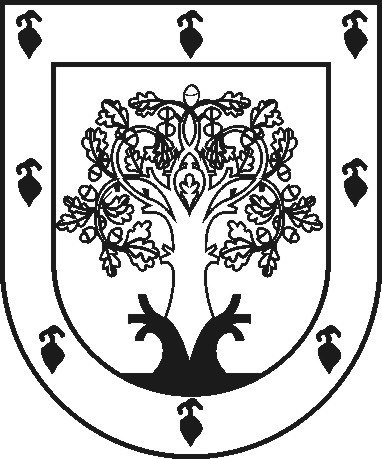 ЧУВАШСКАЯ РЕСПУБЛИКАÇĚРПУ МУНИЦИПАЛЛĂОКРУГĔН ДЕПУТАТСЕН ПУХĂВĚЙЫШĂНУ2023 ç. майăн 24–мӗшӗ 14-18 №Çěрпӳ хулиСОБРАНИЕ ДЕПУТАТОВЦИВИЛЬСКОГО МУНИЦИПАЛЬНОГО ОКРУГАРЕШЕНИЕ24 мая 2023 г. № 14-18 город Цивильск